REGULAMIN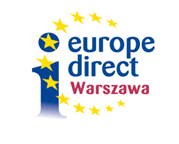 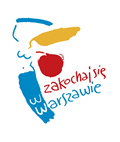 konkursu plastyczno-przyrodniczego„Wycieczka ekologiczna po zielonej metropolii warszawskiej”§ 1.Postanowienia ogólneOgłasza się konkurs na wykonanie kartki z przewodnika pt.: „Wycieczka ekologiczna po zielonej metropolii warszawskiej” zwanego dalej „Konkursem”.Konkurs jest organizowany w ramach projektu pn. „Punkt Informacji Europejskiej Europe Direct – Warszawa”, współfinansowanego ze środków Unii Europejskiej.Konkurs jest przeprowadzany oraz nadzorowany przez Biuro Funduszy Europejskich i Polityki Rozwoju Urzędu Miasta Stołecznego Warszawy, zwane dalej „Organizatorem”.§ 2.Cel i zasady KonkursuZadaniem uczestników Konkursu jest wykonanie pracy na wzór kartki z przewodnika, zawierającej np. ilustrację, zdjęcia i opis wspaniałego miejsca godnego polecenia na wycieczkę w granicach Regionu Warszawskiego Stołecznego (RWS), obejmującego obszarem 9 powiatów z okolic Warszawy – grodziski, legionowski, miński, nowodworski, otwocki, piaseczyński, pruszkowski, warszawski zachodni, wołomiński oraz m.st. Warszawa mające status miasta na prawach powiatu. Ważnym aspektem jest to, by wycieczka miała charakter ekologiczny lub sportowy i oferowała czas spędzony „bez prądu”: na rowerze, kajaku, spacerując, itp. Celem konkursu jest zwiększenie wiedzy i świadomości mieszkańców Warszawy i okolicznych gmin w zakresie wyzwań środowiskowych, w tym klimatycznych, z jakimi zmaga się metropolia warszawska, promowanie piękna przyrody oraz aktywizację lokalnej społeczności na rzecz zrównoważonego rozwoju. Cel konkursu wpisuje się w priorytety Komisji Europejskiej w ramach nowej strategii Europejskiego Zielonego Ładu. Warszawa i okolice  to dynamicznie rozwijająca się europejska metropolia. To również serce Mazowsza, które może poszczycić się bogatą przyrodą. Sama Warszawa, jak i otaczające ją miasteczka i wsie mają wiele do zaoferowania odwiedzającym je gościom chcącym odpocząć na łonie natury lub aktywnie i sportowo spędzić czas na świeżym powietrzu. Większość z tych atrakcyjnych miejsc objęta została wsparciem Unii Europejskiej – podkreślenie tego aspektu będzie dodatkowym atutem pracy. W dobie panującej pandemii koronawirusa, wiele osób mieszkających w Warszawie i okolicach szuka inspiracji do krótkich, jednodniowych wycieczek w pobliżu miejsca zamieszkania.  Rezultatem konkursu będzie stworzenie wirtualnego, opublikowanego w formie pdf 
i dostępnego online przewodnika po Zielonej Metropolii Warszawskiej, ukazującego piękno 
i naturalne walory przyrodnicze określonej części województwa mazowieckiego.
Konkurs stanowi działanie mające na celu rozpowszechnienie wiedzy na temat Europejskiego Zielonego Ładu - strategii Komisji Europejskiej, która ma uczynić z Europy kontynent neutralny dla klimatu.Konkurs będzie miał charakter edukacyjny, a jego tematyka dotyczyć będzie wiedzy z zakresu  nauk przyrodniczych i europeistyki.Do Konkursu mogą zostać zgłoszone jedynie te prace, które nie zostały uprzednio zgłoszone do żadnego innego konkursu.Udział w Konkursie jest dobrowolny i bezpłatny.Prace nadesłane na Konkurs nie będą zwracane uczestnikom.Informacje na temat Konkursu zostaną opublikowane na stronach internetowych: Urzędu m.st. Warszawy w tym Punktu Informacji Europejskiej Europe Direct – Warszawa, Biura Edukacji Urzędu m.st. Warszawy oraz Biur Urzędu zajmujących się tematyką ochrony środowiska, na stronach Urzędów Dzielnic, Urzędów Gmin wchodzących w skład Warszawskiego Obszaru Funkcjonalnego oraz Przedstawicielstwa Komisji Europejskiej w Polsce.§ 3.Zasady uczestnictwa w KonkursieZadaniem konkursowym jest wykonanie pracy plastycznej na wzór strony z przewodnika 
w formacie A4 (1 kartka A4 opisująca 1-dniową wycieczkę) odzwierciedlającej temat Konkursu, tj. przyrodę, krajobrazy czy rekreacyjne tereny sportowe warte zobaczenia podczas jednodniowej wycieczki.Praca powinna zawierać: nazwę miejsca, rysunki lub samodzielnie wykonane fotografie ilustrujące dane miejsce, opis wycieczki i miejsc wartych odwiedzenia, ew. mapę. Pracę konkursową należy przesłać w formie elektronicznej w formacie .pdf lub .jpg. Uczestnikami Konkursu mogą być wyłącznie uczniowie szkół podstawowych 
i ponadpodstawowych zlokalizowanych na terenie gmin wchodzących w skład Warszawskiego Obszaru Funkcjonalnego (Gmina Błonie, Brwinów, Czosnów, Góra Kalwaria, Grodzisk Mazowiecki, Halinów, Izabelin, Jabłonna, Jaktorów, Józefów, Karczew, Kobyłka, Konstancin Jeziorna, Legionowo, Leszno, Lesznowola, Łomianki, Marki, Michałowice, Milanówek, Nadarzyn, Nieporęt, Nowy Dwór Mazowiecki, Otwock, Ożarów Mazowiecki, Piaseczno, Piastów, Podkowa Leśna, Pruszków, Radzymin, Raszyn, Stare Babice, Sulejówek, Warszawa, Wiązowna, Wieliszew, Wołomin, Ząbki, Zielonka, Żyrardów) zwani dalej „Uczestnikami”.Osoby  niepełnoletnie  muszą  uzyskać  zgodę rodzica/opiekuna prawnego (przedstawiciela ustawowego) na udział w Konkursie.Na potrzeby realizacji Konkursu uczestnicy zostają podzieleni na 3 kategorie wiekowe:I kategoria wiekowa: uczniowie klas 0 – 3 (rozpoczynający naukę w tych klasach we wrześniu 2020)II kategoria wiekowa: uczniowie klas 4 – 8 (rozpoczynający naukę w tych klasach we wrześniu 2020)III kategoria wiekowa: uczniowie szkół ponadpodstawowychUczestnikami Konkursu nie mogą być członkowie rodzin osób zatrudnionych przez Organizatora (tj. Biura Funduszy Europejskich i Polityki Rozwoju Urzędu m.st. Warszawy).Każdy uczestnik Konkursu może przesłać maksymalnie jedną pracę.Praca musi być oryginalna, autorska, wykonana samodzielnie i wypełniać definicję utworu 
w rozumieniu ustawy o prawie autorskim i prawach pokrewnych. Autor pracy oświadcza, że przysługują mu majątkowe prawa autorskie, którymi w ramach uczestnictwa w Konkursie rozporządza na rzecz Organizatora upoważniając Organizatora do nieodpłatnego wykorzystania fotografii na wszelkich polach eksploatacji. Zadaniem konkursowym jest wykonanie pracy - odzwierciedlającej temat Konkursu, która spełnia następujące warunki: nie zawiera treści wulgarnych, erotycznych, ksenofobicznych, rasistowskich, naruszających godność ludzką, sprzyjających zrachowaniom zagrażającym zdrowiu, bezpieczeństwu oraz ochronie środowiska, raniących przekonania religijne lub polityczne; nie była wcześniej publikowana; Warunkiem uczestnictwa w Konkursie jest:przesłanie Organizatorowi pracy konkursowej w terminie do dnia 28 września 2020 roku (decyduje data dotarcia maila)podpisanie pliku z pracą konkursową imieniem i nazwiskiem Autoraprzesłanie Organizatorowi (łącznie z pracą konkursową) prawidłowo wypełnionego 
i podpisanego formularza zgłoszeniowego (oryginał lub skan), którego wzór został określony w załączniku do niniejszego Regulaminu.Praca konkursowa oraz formularz zgłoszeniowy powinny zostać przesłane pocztą elektroniczną na adres mailowy: europedirect-warszawa@um.warszawa.pl, z tytułem wiadomości „Wycieczka ekologiczna po zielonej metropolii warszawskiej”. Udział w Konkursie jest jednoznaczny z udzieleniem nieodpłatnej licencji na rzecz m.st. Warszawy, uprawniającej do korzystania z fotografii.Organizator Konkursu zastrzega sobie prawo do wykluczenia uczestnika z Konkursu,
w szczególności w następujących przypadkach: złamania postanowień niniejszego Regulaminuwykonania pracy w sposób niesamodzielnypopełnienia plagiatuzachowań nieetycznych i sprzecznych z prawempodania nieprawdziwych lub niepełnych danych.§ 4.Komisja KonkursowaOrganizator powoła Komisję Konkursową.Zadaniem Komisji Konkursowej jest:ocena nadesłanych prac konkursowych oraz formularzy zgłoszeniowych pod względem formalnym oraz wskazanie prac zakwalifikowanych do udziału w Konkursie;ocena prac konkursowych biorących udział w Konkursie;wybór 3 prac konkursowych w I kategorii wiekowej, których autorzy zajmą odpowiednio 1, 2 i 3 miejsce w konkursie;wybór 3 prac konkursowych w II kategorii wiekowej, których autorzy zajmą odpowiednio 1, 2 i 3 miejsce w konkursie; wybór 3 prac konkursowych w III kategorii wiekowej, których autorzy zajmą odpowiednio 1, 2 i 3 miejsce w konkursie.Prace konkursowe zakwalifikowane do udziału w Konkursie będą oceniane przez Komisję Konkursową według następujących kryteriów: pomysłowość i oryginalność,estetyka i jakość wykonania,umiejętność ukazania w pracy tematyki Konkursu,samodzielność wykonania,podkreślenie wkładu Unii Europejskiej w walory przyrodnicze / podróżnicze danego miejsca (np. objęcie obszaru unijną ochroną, dofinansowanie ze środków UE, itp.)§ 5.Rozstrzygnięcie KonkursuSpośród nadesłanych prac w każdej z trzech kategorii Komisja Konkursowa wyłoni w terminie do dnia 5 października 2020 roku:1 (słownie: jedną) zwycięską pracę, której autor otrzyma nagrodę główną za zajęcie 1 miejsca1 (słownie: jedną) pracę, której autor otrzyma nagrodę za zajęcie 2 miejsca1 (słownie: jedną) pracę, której autor otrzyma nagrodę za zajęcie 3 miejscaAutor/autorka zwycięskiej pracy w I i w II kategorii (klasy 0-3 i klasy 4-8) otrzyma nagrodę główną, którą będzie aparat fotograficzny natychmiastowy. Wartość jednostkowa brutto nagrody nie przekroczy kwoty 700,00 zł.  Autor/autorka zwycięskiej pracy w III kategorii (szkoły ponadpodstawowe) otrzyma nagrodę główną, którą będzie czytnik do e-booków. Wartość jednostkowa brutto nagrody nie przekroczy kwoty 700,00 zł.  Autorzy pracy w każdej z kategorii, którzy zajęli odpowiednio 2 i 3 miejsce, otrzymają słuchawki bezprzewodowe. Wartość jednostkowa brutto nagrody nie przekroczy kwoty 200,00 zł. Laureaci Konkursu otrzymają dyplomy.Wyniki Konkursu zostaną ogłoszone na stronie internetowej Punktu Informacji Europejskiej Europe Direct – Warszawa: http://europedirect.um.warszawa.pl oraz profilu na Facebooku: EuropeDirectWarszawa. Dodatkowo, laureaci Konkursu otrzymają powiadomienie mailowe 
o wyborze najlepszych prac konkursowych. O terminie i miejscu odbioru nagród Organizator poinformuje po dniu 5 października 2020 roku poprzez opublikowanie wyników Konkursu na stronie internetowej oraz bezpośredni kontakt 
z autorami nagrodzonych w Konkursie prac.Osobą wyznaczoną do kontaktu w sprawach związanych z organizacją Konkursu jest Pani Lidia Janicka, e-mail: ljanicka@um.warszawa.pl, telefon kontaktowy: (22) 443-02-26 oraz Pani Katarzyna Gruba , e-mail: kgruba@um.warszawa.pl, telefon kontaktowy: (22) 443-03-69.  § 6.Klauzula informacyjna o przetwarzaniu danych osobowych stanowi załącznik do niniejszego regulaminu.§ 7.Postanowienia końcoweOrganizator zastrzega sobie możliwość przerwania, przedłużenia terminu lub zakończenia Konkursu, bez wręczania nagród.Wszelkie koszty związane z uczestnictwem w Konkursie ponoszą uczestnicy we własnym zakresie.Organizator nie ponosi odpowiedzialności za zdarzenia uniemożliwiające przeprowadzenie Konkursu spowodowane okolicznościami niezależnymi od Organizatora.Organizator zastrzega sobie prawo do zmiany niniejszego Regulaminu.……………………….……………………………..Organizator